Пояснительная записка  (9 класс)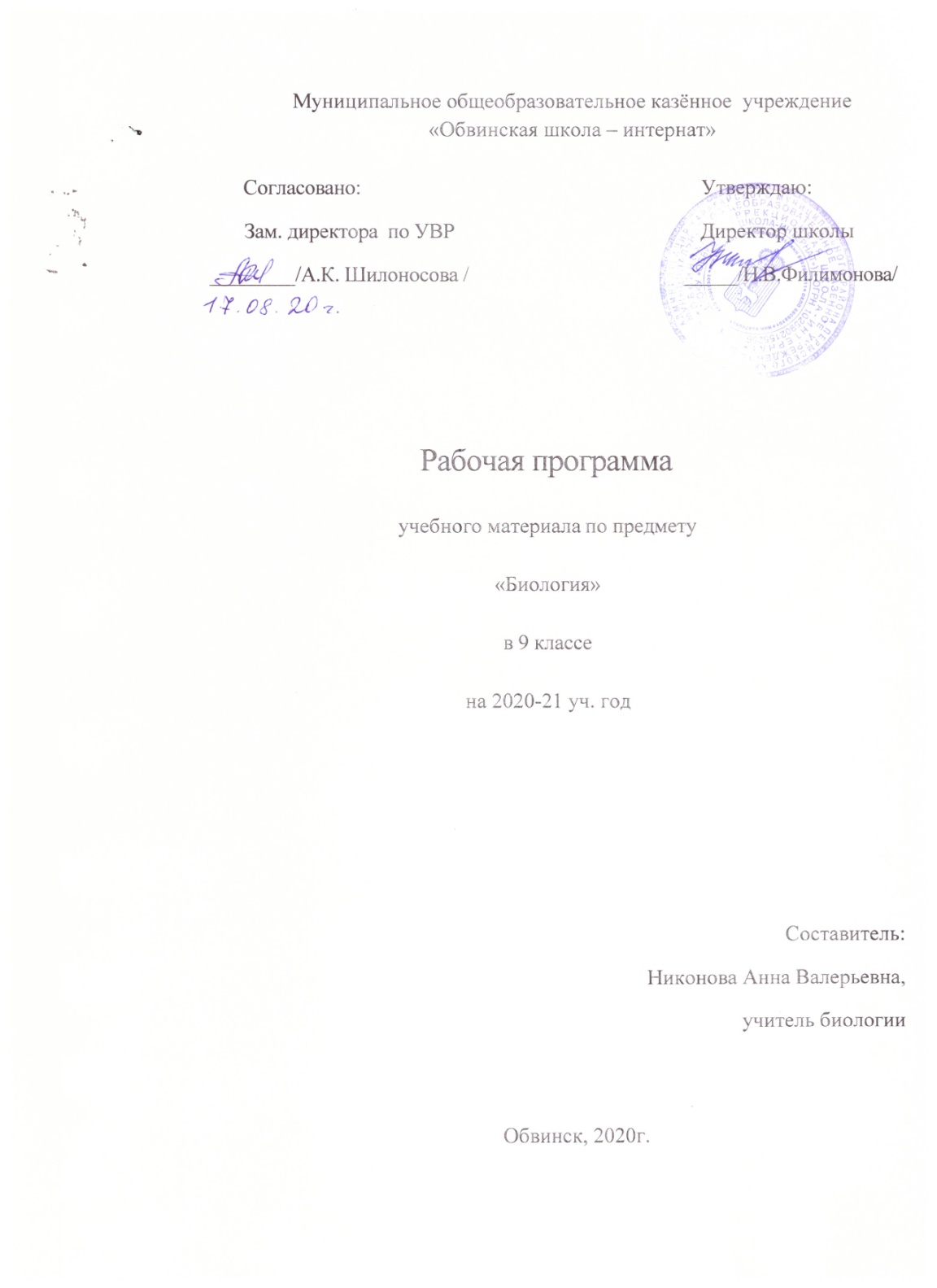            Программа составлена на основе программы специальных (коррекционных) образовательных учреждений 8 вида: 5-9 класс /Под редакцией В.В.Воронковой -М.: Гуманитарный издательский центр ВЛАДОС. 2013.           УМК: Учебник И. В. Романов, И.Б. Агафонова «Биология. Человек» для 9 класса специальных (коррекционных) образовательных учреждений , М., «Дрофа», 2009.            Количество часов 68 (2 часа в неделю), что соответствует учебному плану. Учебные занятия проводятся 2 раза в неделю в специально оборудованном кабинете, практические работы на учебно-опытном участке, экскурсии в природных местах.          Преподавание биологии направлено на коррекцию недостатков умственного развития. Человек рассматривается как биосоциальное существо, как вид, живой организм, часть живой природы и личность. Особое внимание уделяется охране здоровья человека. Знакомство с особенностями работы организма, с распространёнными заболеваниями, должно вызывать у ребёнка чувство ответственности за свой организм. В процессе знакомства развивается наблюдательность, речь, мышление, устанавливаются взаимосвязи человека с живой и неживой природой, влияния на неё.           В 9 классе программа призвана дать основные знания о том, как важно правильно питаться, соблюдать правила гигиены, какой вред здоровью наносят курение, употребление спиртных напитков, наркотики. Ставится задача привития навыков, способствующих сохранению здоровья человека. В программу включены следующие разделы:Учащиеся должны знать:- названия, строение и расположение основных органов организма человека;элементарное представление о функциях основных органов и ихсистем;- влияние физических нагрузок на организм;вредное влияние курения и алкогольных напитков на организм;- основные санитарно-гигиенические правила.Учащиеся должны уметь:- применять приобретенные знания о строении и функциях человеческого организма в повседневной жизни с целью сохранения и укрепления своею здоровья;- соблюдать санитарно-гигиенические правила.№ТемаКоличество часов1.Введение12.Общий обзор организма человека43.Опора тела и движение124.Кровообращение 85.Дыхание 86.Пищеварение 117.Почки 28.Кожа 49.Нервная система910.Органы чувств711.Охрана здоровья человека в Российской Федерации212.Всего 68№ЦелиТема урокачасыКоррекционная составляющаяпримечание1 четверть1 четверть1 четверть1 четверть1 четверть1 четверть1Познакомиться с предметом анатомия.Развивать и коррегировать внимание, память, речь и мелкую моторику рук.Воспитывать самостоятельность.Введение (1)Место человека среди млекопитающих в живой природе1КроссвордВрачебные профессии: к какому специалисту обратиться.2Познакомиться с клеткой.Развивать и коррегировать внимание, память, речь и мелкую моторику рук.Вызывать интерес к окружающему миру.Общий обзор организма человека (4)Клетка1«Заверши цепочку»презентация3Изучить химический состав и жизнедеятельность клетки.Развивать и коррегировать внимание, память, мышление, фонематический слух.Воспитывать наблюдательность.Расширять представления об окружающем мире.Химический состав и жизнедеятельность клетки1«Вставь пропущенное слово»4Изучить ткани.Развивать и коррегировать фонематический слух, умение слушать и слышать (аудирование), внимание, речь устную.Расширять представления об окружающем мире.Ткани. 1«Сопоставь рисунки»презентация5Изучить органы. Системы органов.Развивать и коррегировать память и мелкую моторику рук, память, мышление.Воспитывать самостоятельность, самоконтроль.Органы. Система органов. 1«Отгадай и дорисуй»презентация6Проверить приобретенные ЗУН.Развивать и коррегировать память и мелкую моторику рук, память, мышление.Воспитывать самостоятельность, самоконтроль.Обобщение и систематизация знаний по теме «Общий обзор организма человека»1«Исправь ошибки»7Изучить скелет человека. Состав костей.Развивать и коррегировать устную речь, мелкую моторику рук, память, мышление.Расширять представления об окружающем мире.Опора тела и движение (12)Значение опорно-двигательной системы. Скелет человека. Состав костей1«Третий лишний»презентация8Изучить строение и соединение костей.Развивать и коррегировать фонематический слух, умение слушать и слышать (аудирование), внимание, речь устную.Расширять представления об окружающем миреСтроение и соединение костей1«Сопоставь рисунки»презентация9Изучить скелет головы.Развивать и коррегировать мышление, память и мелкую моторику рук.Воспитывать внимательность, наблюдательность.Скелет головы1«Отгадай и дорисуй»презентация10Изучить скелет туловища.Развивать и коррегировать внимание, память, мышление и  творческие способности.Воспитывать интерес к окружающей среде.Вызвать мотивацию к дальнейшему обучению.Скелет туловища1«Анаграммы»11Изучить скелет конечностей.Развивать и коррегировать мышление, память, мелкую моторику рук.Воспитывать интерес к предмету, к окружающему миру.Скелет конечностей1«Исправь ошибки»12Познакомить с первой помощью при растяжении связок, вывихов суставов, переломах костей и ушибах.Развивать и коррегировать внимание, память, мелкую моторику рук, мышление.Прививать самостоятельность.Первая помощь при ушибах, растяжении связок, вывихах суставов и переломов костей1Кроссвордпрезентация13Изучить строение и значение мышц.Развивать и коррегировать зрительную память, мелкую моторику рук.Воспитывать чувство любви к природе и бережное отношение к окружающим.Строение и значение мышц1«Сопоставь рисунки»14Изучить основные группы мышц. Развивать и коррегировать внимание, память,  мышление.Воспитывать наблюдательность.Расширять представления об окружающем мире.Основные группы мышц1«Что лишнее и почему?»презентация15Изучить работу мышц. Утомление.Развивать и коррегировать внимание, память,  мышление.Воспитывать наблюдательность.Расширять представления об окружающем мире.Работа мышц1«Разложи правильно»16Изучить осанку и здоровье человека. Развивать и коррегировать память, речь.Вызвать мотивацию к дальнейшему обучению.Осанка и здоровье человека1«Снежный ком»(ежемесячный)17Изучить значение физических упражнений для правильного формирования скелета и мышц.Развивать и коррегировать память, речь, мышление.Расширять представления об окружающем мире.Значение физических упражнений для правильного формирования скелета и мышц1«Найди и исправь ошибки»(агитация) Требования к организации рабочего места для сохранения здоровья.18Проверить приобретенные ЗУН.Развивать и коррегировать память и мелкую моторику рук, память, мышление.Воспитывать самостоятельность, самоконтроль.Обобщение и систематизация знаний по теме «Опора и движение»1Кроссворд2 четверть2 четверть2 четверть2 четверть2 четверть2 четверть19Познакомиться со значением крови, ее составом  и органами кровообращения.Развивать и коррегировать внимание, память и мелкую моторику рук, мышление.Прививать самостоятельность.Кровообращение (8)Значение крови и ее состав. Органы кровообращения1«Запомни и назови»(инфекция) презентацияЛ.р. «Микроскопическое строение крови»Знакомство с профессией лаборант.20Изучить сердце его строение и работу.Развивать и коррегировать внимание, мелкую моторику рук, мышление.Прививать самостоятельность.Строение и работа сердца1«Анаграммы»21Изучить кровеносные сосуды и круги кровообращения.Развивать и коррегировать зрительную память, мелкую моторику рук.Расширять представления об окружающем мире. Кровеносные сосуды. Круги кровообращения1«Чего недостает?»презентация22Изучить движение крови по сосудам.Развивать и коррегировать внимание, память, мелкую моторику рук, мышление.Прививать самостоятельность.Воспитывать интерес к окружающей среде.Движение крови по сосудам1«Третий лишний»Л.р. «Подсчет частоты пульса в спокойном состоянии и после физических упражнений»23Изучить первую помощь при кровотечениях. Переливание крови.Развивать и коррегировать внимание, память, мышление и  творческие способности.Прививать самостоятельность.Первая помощь при кровотечениях. Переливание крови1«Вставь слово»(инфекция) презентация24Изучить предупреждение заболеваний кровеносной системыРазвивать и коррегировать навык общения, устную речь, фонематический слух.Воспитывать бережное отношение к окружающей среде.Предупреждение заболеваний сердца и сосудов1«Закончи предложение»(диагноз)25Изучить вредное влияние табака и  спиртных напитков на сердце и кровеносные сосуды.Развивать и коррегировать внимание, память и мелкую моторику рук.Воспитывать наблюдательность.Вредное влияние курения и употребления спиртных напитков1«Найди пару»(агитация, единомышленник)26Проверить приобретенные ЗУН.Развивать и коррегировать память и мелкую моторику рук, память, мышление.Воспитывать самостоятельность, самоконтроль.Обобщение и систематизация знаний по теме «Кровь и кровообращение»1«Исправь ошибки»27Изучить значение дыхания и органы дыхательной системы.Развивать и коррегировать внимание, мелкую моторику рук, мышление.Прививать самостоятельность.Дыхание (8)Органы дыхания1«Что лишнее и почему?»презентация28Изучить строение легких. Газообмен в легких и тканях.Развивать и коррегировать память, мелкую моторику рук, мышление.Прививать самостоятельность.Строение легких. Газообмен в легких и тканях1«Разложи правильно»презентация29Изучить дыхательные движения и  регуляцию дыхания.Развивать и коррегировать внимание, мелкую моторику рук, мышление.Прививать самостоятельность.Дыхательные движения. Регуляция дыхания.1«Анаграммы»30Изучить влияние физического труда и спорта на развитие дыхательной системы.Развивать и коррегировать устную речь и мелкую моторику рук, память, мышление.  Воспитывать у детей нравственные качества.Влияние физического труда и спорта на развитие дыхательной системы1«Найди пару»31Изучить болезни дыхательной системы и их предупреждение.Развивать и коррегировать внимание, память и мелкую моторику рук.Воспитывать наблюдательность.Болезни органов дыхания и их предупреждение1«Снежный ком»(агитация, диагноз, вентиляция, инфекция)Требования к условиям труда для сохранения здоровья.32Изучить гигиену дыхания. Охрану воздушной среды. Развивать и коррегировать внимание, память и мелкую моторику рук.Воспитывать наблюдательность.Воспитывать любовь к окружающей среде.Гигиена дыхания. Охрана воздушной среды.1«Сопоставь рисунки»(вентиляция, инфекция) Требования к условиям труда для сохранения здоровья.3 четверть3 четверть3 четверть3 четверть3 четверть3 четверть33Изучить профилактику и первую помощь при нарушении дыхания.Развивать и коррегировать внимание, память и мелкую моторику рук.Воспитывать наблюдательность.Воспитывать любовь к окружающей среде.Профилактика и первая помощь при нарушении дыхания1«Разложи правильно»34Проверить приобретенные ЗУН.Развивать и коррегировать память и мелкую моторику рук, память, мышление.Воспитывать самостоятельность, самоконтроль.Обобщение и систематизация знаний по теме «Дыхание»1«Найди лишнее»35Изучит значение и состав пищи.Развивать и коррегировать внимание, память и мелкую моторику рук, мышление.Прививать самостоятельность.Пищеварение (11)Значение и состав пищи. Витамины1«Запомни и назови» (объем) презентация36Изучить значение пищеварения. Систему органов пищеварения.Развивать и коррегировать внимание, память и мелкую моторику рук.Воспитывать наблюдательностьОрганы пищеварения1«Чего недостает?»презентация37Изучить строение зубов.Развивать и коррегировать зрительную память, мелкую моторику рук.Расширять представления об окружающем мире.Строение и значение зубов1«Найди и исправь ошибки»38Изучить пищеварение в ротовой полости и в желудке.Развивать и коррегировать внимание, память, мышление и  творческие способности.Прививать самостоятельность.Пищеварение в ротовой полости и желудке1«Назови лишнее»П.р. «Обнаружение крахмала в хлебе и картофеле, обнаружение белка и крахмала в пшеничной муке, действие слюны на крахмал, действие желудочного сока на белки»39Изучить пищеварение в кишечнике. Всасывание питательных веществ.Развивать и коррегировать зрительную память, мелкую моторику рук.Расширять представления об окружающем мире. Пищеварение в кишечнике. Всасывание питательных веществ1«Снежный ком»(излишество)40Изучить гигиену и нормы питания.Развивать и коррегировать внимание, память и мелкую моторику рук, мышление.Прививать самостоятельностьГигиена и нормы питания1«Анаграммы»(инфекция)41Изучить профилактику желудочно-кишечных заболеваний. Пищевые отравления.Развивать и коррегировать навык общения, устную речь, фонематический слух.Воспитывать бережное отношение к окружающей средеПредупреждение желудочно-кишечных и глистных заболеваний1Кроссворд(диагноз) Знакомство с профессией повар.42Изучить профилактику пищевых отравлений.Развивать и коррегировать навык общения, устную речь, фонематический слух.Воспитывать бережное отношение к окружающей средеПредупреждение пищевых отравлений1«Найди пару»(диагноз, исцелять) презентация43Изучить вредное влияние курения и   спиртных напитков на пищеварительную систему.Развивать и коррегировать навык общения, устную речь, фонематический слух.Воспитывать бережное отношение к окружающей среде.Вредное влияние курения и употребления спиртных напитков на органы пищеварения1«Продолжи фразу»(агитация)44Проверить приобретенные ЗУН.Развивать и коррегировать память и мелкую моторику рук, память, мышление.Воспитывать самостоятельность, самоконтроль.Обобщение и систематизация знаний по теме «Пищеварение»1«Снежный ком»45Изучить значение выделения. Строение почек.Развивать и коррегировать внимание, память и мелкую моторику рук, мышление.Прививать самостоятельность.Почки (2)Органы мочевыделительной системы, их значение и строение1«Аналогия»46Изучить предупреждение  заболеваний органов мочевыделительной системы.Развивать и коррегировать внимание, память и мелкую моторику рук, мышление.Прививать самостоятельность.Предупреждение заболеваний мочевыделительной системы1«Третий лишний»(диагноз, исцелять)47Изучить строение и значение кожи.Развивать и коррегировать внимание, память и мелкую моторику рук, мышление.Прививать самостоятельностьКожа (4)Значение и строение кожи1«Запомни и назови»презентация48Изучить роль кожи в теплорегуляции. Закаливание организма.Развивать и коррегировать навык общения, устную речь, фонематический слух.Воспитывать самоконтрольРоль кожи в терморегуляции. Закаливание организма человека1«Сопоставь рисунки»(агитация, вентиляция, исцелять)49Изучить первую помощь при перегревании, ожогах и обмороженияхРазвивать и коррегировать внимание, память и мелкую моторику рук, мышление.Прививать самостоятельность.Оказание первой помощи при тепловом, солнечном ударах и ожогах, обморожениях1«Найди пару»50Изучить гигиену кожи. Гигиенические требования к одежде и обуви.Развивать и коррегировать внимание, память и мелкую моторику рук, мышление.Прививать самостоятельность.Гигиена кожи. Гигиенические требования к одежде и обуви1«Вставь слово»(инфекция) Требования к одежде при организации труда.51Изучить значение и строение нервной системы.Развивать и коррегировать внимание, память и мелкую моторику рук, мышление.Прививать самостоятельностьНервная система (9)Значение и строение нервной системы1«Анаграммы»презентация52Изучит спинной мозг.Развивать и коррегировать устную речь и мелкую моторику рук, память, мышление.  Воспитывать у детей нравственные качества.Спинной мозг, его значение и строение1«Угадай функцию»4 четверть4 четверть4 четверть4 четверть4 четверть4 четверть53Изучит головной мозг.Развивать и коррегировать устную речь и мелкую моторику рук, память, мышление.  Воспитывать у детей нравственные качества.Головной мозг, его строение и значение1«Угадай и назови»54Изучить особенности высшей нервной деятельности человека. Речь.Развивать и коррегировать зрительную память, мелкую моторику рук.Расширять представления об окружающем мире.Особенности высшей нервной деятельности человека. Речь1«Продолжи фразу»55Изучить Эмоции. Внимание и память.Развивать и коррегировать зрительную память, мелкую моторику рук.Расширять представления об окружающем мире. Эмоции. Внимание и память1«Сопоставь рисунки»56Изучить сон и бодрствование. Профилактику нарушения сна.Развивать и коррегировать зрительную память, мелкую моторику рук.Расширять представления об окружающем мире.Сон и его значение1«Чего недостает?»презентация 57Изучить  гигиену нервной системы. Развивать и коррегировать зрительную память, мелкую моторику рук.Расширять представления об окружающем миреГигиена нервной системы. Режим дня1«Третий лишний»(агитация, вентиляция, досуг) Требования к организации рабочего времени.58Изучить нарушение нервной деятельности. Влияние курения и употребления спиртных напитков на нервную систему.Развивать и коррегировать зрительную память, мелкую моторику рук.Расширять представления об окружающем мире.Влияние курения и употребления спиртных напитков на нервную систему1«Разложи правильно»(агитация)59Проверить приобретенные ЗУН.Развивать и коррегировать память и мелкую моторику рук, память, мышление.Воспитывать самостоятельность, самоконтроль.Обобщение и систематизация знаний по теме «Нервная система»1«Найди пару»60Изучить значение органов чувств. Развивать и коррегировать внимание, память и мелкую моторику рук.Воспитывать наблюдательностьОрганы чувств (7)Значение органов чувств1«Найди и исправь ошибки»(инфекция) презентация61Изучить орган зрения. Развивать и коррегировать зрительную память, мелкую моторику рук.Расширять представления об окружающем мире. Орган зрения1«Что лишнее и почему?»фильм62Изучить гигиену зрения. Предупреждение глазных болезней.Развивать и коррегировать зрительную память, мелкую моторику рук.Расширять представления об окружающем мире. Гигиена зрения1«Снежный ком»(диагноз) презентацияТребования к охране зрения на рабочем месте.63Изучить органы слуха.Развивать и коррегировать зрительную память, мелкую моторику рук.Расширять представления об окружающем мире.Орган слуха1«Разложи правильно»64Изучить гигиену слуха.Развивать и коррегировать зрительную память, мелкую моторику рук.Расширять представления об окружающем мире.Гигиена слуха1«Закончи фразу»Требования к охране слуха на рабочем месте.65Изучить органы осязания, обоняния, вкуса.Развивать и коррегировать зрительную память, мелкую моторику рук.Расширять представления об окружающем миреОрганы осязания, обоняния, вкуса1Кроссвордпрезентация66Проверить приобретенные ЗУН.Развивать и коррегировать память и мелкую моторику рук, память, мышление.Воспитывать самостоятельность, самоконтроль.Обобщение и систематизация знаний по теме «Органы чувств»1«Исправь ошибки»67Изучить здоровье человека и общество. Факторы, сохраняющие здоровье.Развивать и коррегировать внимание, память и мелкую моторику рук, мышление.Прививать самостоятельность.Охрана здоровья человека в Российской Федерации (2)Система здравоохранения в Российской Федерации. Охрана труда и здоровья1« Анаграмма»(автономия)68Изучить здоровье человека и общество. Факторы, сохраняющие здоровье.Развивать и коррегировать внимание, память и мелкую моторику рук, мышление.Прививать самостоятельность.Социальное обеспечение по старости, болезни и потере трудоспособности1«Найди пару»Анализ КЗоТа, Конституции.